East Coast Color-Rama  Pre-Paid Stall Form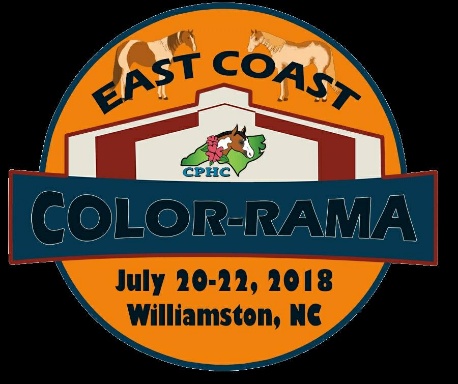 Name___________________________________________ Phone # _____________________________Address _____________________________________________________________________________Email address ________________________________________________________________________Number of stalls needed _________________ X $90 = ________________  ***YOU MAY PREPAY VIA CHECK OR PAYPAL***Trainer to be stalled with  _______________________________________Date of Arrival _______________________________   Date of Departure ________________________Other stall preference requests (i.e. Barn, with friends, etc). We will do our best to accommodate requests but cannot make guarantees.*PAY BEFORE JULY 5, 2018, AND GET 3 FREE BAGS OF SHAVINGS PER PRE PAID STALL!*Please email this form to Dana Raynor at mrdraynor1@gmail.comMail your check for pre-paid stalls to:Lori Smith;   1797 Wright Rd;  Lexington NC  27292Pre-Pay through Paypal at cphconline@gmail.com *** PAYMENTS FOR PRE-PAID STALLS ARE NON-REFUNDABLE ***